INDICAÇÃO Nº 649/2021Excelentíssimo Senhor PresidenteEmenta: Instalar alambrado no terreno localizado na Rua Antônia Castelani Zacarias, ao lado da residência 123 – Jd das Figueiras.INDICAMOS a Excelentíssima Senhora Prefeita Municipal de Valinhos, Senhora Lucimara Godoy Vilas Boas, obedecendo aos termos regimentais vigentes, dentro das formalidades legais e ouvido o esclarecido Plenário, que proceda a estudos e tome as legais e cabíveis providências, objetivando-se a Instalação de alambrado na Rua Antônia Castelani Zacarias, ao lado da residência 123 – Jd das FigueirasJustifica-se a presente indicação, pois se trata de um terreno onde muitas pessoas fazem o descarte irregular de entulhos como, por exemplo: materiais de construção, móveis, garrafas entre outros, ocasionando desta forma aparecimento de animais peçonhentos que adentram as residências próximas ao local. (Anexo foto)Acreditamos que a colocação do alambrado cercando o terreno, irá impedir que lixos e entulhos fossem descartados de forma irregular, cessando o problema permanentemente.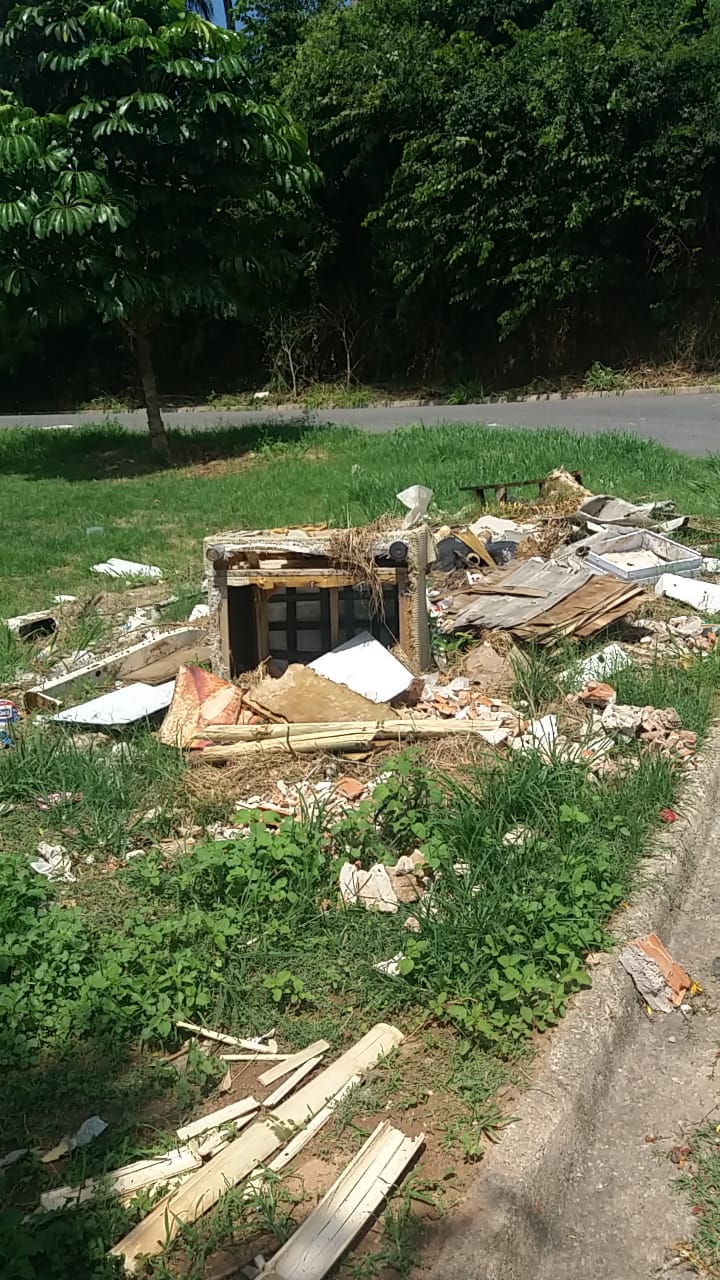 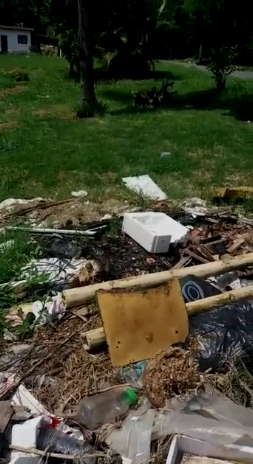  Diante do exposto, solicitamos a Senhora Prefeita Municipal, que estude com atenção esta nossa proposição e que na medida do possível procure atendê-la.	Valinhos 19 de março de 2021______________________FÁBIO DAMASCENOVereador